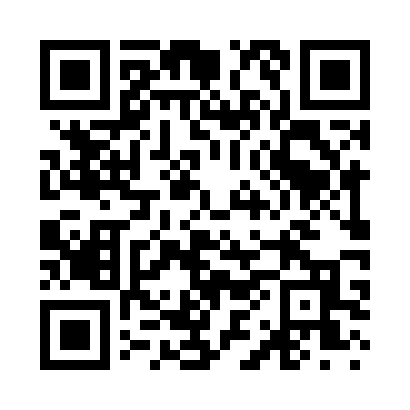 Prayer times for Virgelle, Montana, USAMon 1 Jul 2024 - Wed 31 Jul 2024High Latitude Method: Angle Based RulePrayer Calculation Method: Islamic Society of North AmericaAsar Calculation Method: ShafiPrayer times provided by https://www.salahtimes.comDateDayFajrSunriseDhuhrAsrMaghribIsha1Mon3:255:261:255:409:2411:242Tue3:265:271:255:409:2411:243Wed3:265:271:255:409:2311:244Thu3:275:281:265:409:2311:245Fri3:275:291:265:409:2211:246Sat3:285:301:265:409:2211:247Sun3:285:301:265:409:2111:248Mon3:295:311:265:409:2111:239Tue3:295:321:265:409:2011:2310Wed3:305:331:275:409:2011:2311Thu3:305:341:275:399:1911:2312Fri3:315:351:275:399:1811:2213Sat3:315:361:275:399:1711:2214Sun3:325:371:275:399:1711:2115Mon3:345:381:275:399:1611:1916Tue3:365:391:275:399:1511:1817Wed3:385:401:275:389:1411:1618Thu3:405:411:275:389:1311:1419Fri3:425:421:275:389:1211:1220Sat3:445:431:275:379:1111:1021Sun3:465:451:275:379:1011:0822Mon3:485:461:285:379:0911:0623Tue3:505:471:285:369:0811:0424Wed3:525:481:285:369:0611:0225Thu3:545:491:285:369:0511:0026Fri3:565:511:285:359:0410:5827Sat3:585:521:285:359:0310:5628Sun4:005:531:285:349:0110:5429Mon4:025:541:275:349:0010:5230Tue4:045:561:275:338:5910:5031Wed4:065:571:275:328:5710:47